BACK TO THE FUTURE
LESSON 16: SILENCE IN HEAVENRevelation 8I. THE ____________________ PAUSE - vs. 1 	A. For ______________________.	The prayers of the martyred saints are about to be answered. Revelation 6:10 II. THE ___________________ PREPARATION — Vs. 2 	The ______________________ of angels.	Trumpets were used three ways in John’s day.		a. To __________________________ the people together — Numbers 10:1—8. 		b. To announce the ______________ — Numbers 10:9		c. To announce ______________________ - Numbers 10:10.	These Judgments were:Prophesied by _______________ — Jude 15 Expected by the ________________ — Psalm 96:13Verified by ___________________ — Acts 17:31 	The angels are _________________________ — vs. 6. III. THE SAINTS’ ______________________________ — Vs. 3—5 	A. Prayer & incense	B. Old Testament practice.	1. The high priest would put incense on the hot coals in the censer & with the blood of the sacrifice, enter the holy of holies.	2. The angel of Revelation puts the incense on the altar, representing the prayers before God — vs. 3. 	3. He then casts the coals of the altar to the earth - vs. 5. IV. THE SINNER’S _________________________ — Vs. 6—13 The trumpet judgments are divided into two groups:			a. First four deal with natural catastrophes.			b. Last three deal with specific Judgments directly upon people on the earth.	A. The first trumpet - a _____________________________ — vs 7; Exodus 9:22—25. 		_____________________________ —Joel 2:30—31. 	B. The second trumpet — ___________________________ — vs. 8—9. 		3. It causes three catastrophes.			a. One-third of the sea shall become blood.			b. One—third of marine life in the sea dies,			c. One—third of the ships on the sea are destroyed.	C. The third trumpet — _____________________________ vs. 10—11. 		3. “Wormwood” Jeremiah 9:13—15 	D. The fourth trumpet - a ________________________ — vs. 12; Revelation 6:12—14; Luke 21:25—28 	E. The angel of ______________________________ — vs. 13; Revelation 9:4 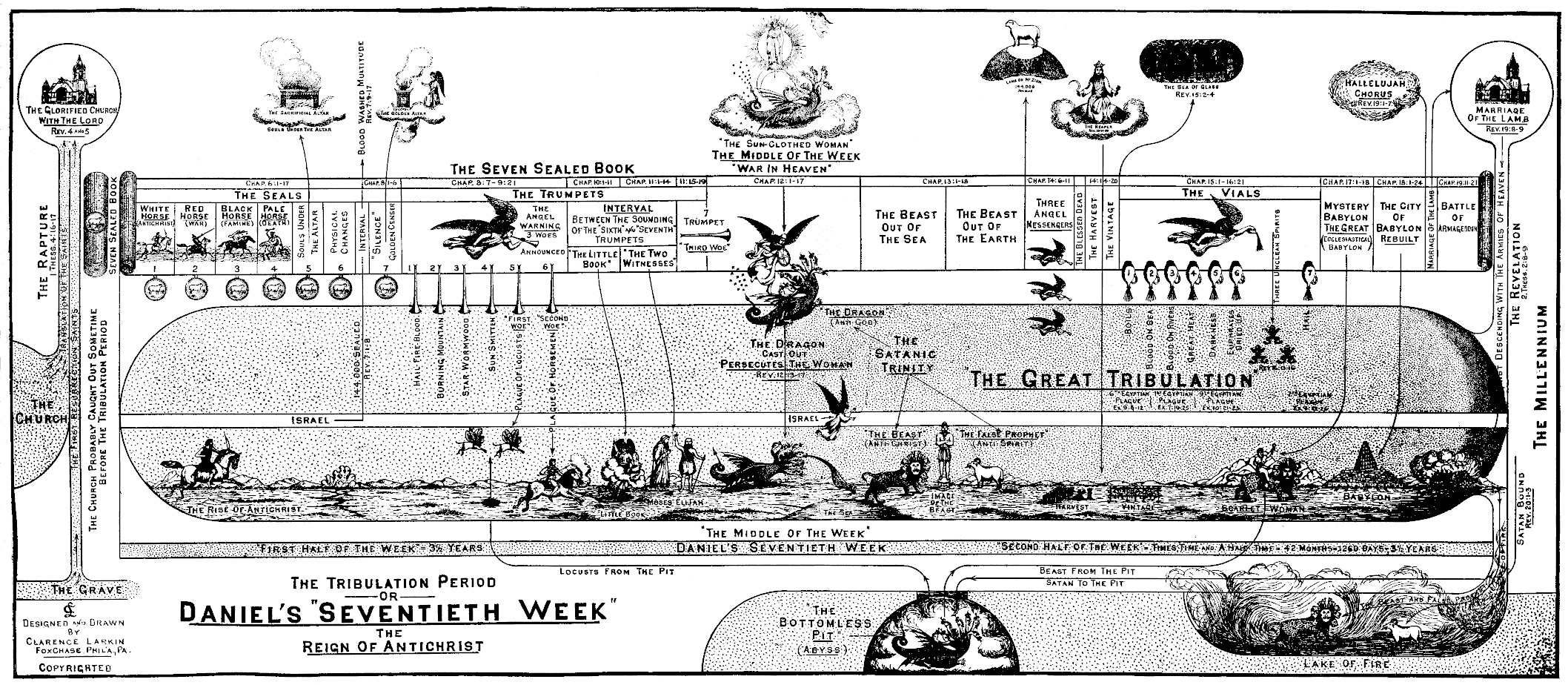 